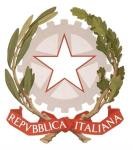 VIRGILIOLiceo StataleClassico – Linguistico – Scientifico – Scienze UmanePiazza Ascoli. 2 – 20129 MILANOVia Pisacane, 11 – 20129 MILANO C.F. 80107250153 – C.M.: MIPM050003DICHIARAZIONE e LIBERATORIA PER LA PUBBLICAZIONE SU WEB DEL LICEO VIRGILIO, E PER ESPOSIZIONE PRESSO Il LICEO DELLE OPERE FOTOGRAFICHE, GRAFICHE E PITTORICHE PRESENTATE AL CONCORSO CARRIERI 2020/21(per studenti maggiorenni)Il/la  sottoscritto/a	,nato/a	a……….……………………………………..…………………………………..	…(…	),il…………………….residente    a……………………………………………………….………….(        ),in via/piazza …………………..……………………………………………….……….., genitore dello studente……………………………………………….…………………, classe:…………….AUTORIZZAla pubblicazione sul sito web del Liceo Statale “Virgilio”, nonché l’esposizione presso i locali del medesimo Liceo, delle opere fotografiche, grafiche, pittoriche o plastiche presentate da mio/a figlio/a per il Concorso Carrieri 2020/21.Dichiara inoltre che le opere presentate a codesto concorso sono opere di sua creazione personale, inedite, non premiate o segnalate in altri concorsi. Sono consapevole che le false attestazioni configurano un illecito perseguibile a norma di legge (Dichiarazione sostitutiva di certificazione – art. 46 – e veritiera – art. 76 – D. P.R. 28.12.200, n. 445).Firma dello/della studente/studentessaTel. 027382515 – 02713738 – Fax 0270108734 – E-MAIL: virgilius@ivirgil.itVia Pisacane 11/A   Tel 02747707 – 02714320	Fax 02745329 Posta certificata: liceovirgilio@ivirgil.legalmail.it - Sito web: www.ivirgil.it